분 할 공 고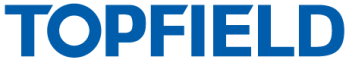 주식회사 토필드(이하 “당사”)는 2016년 11월 7일 개최된 임시주주총회에서 당사의 디지털 셋톱박스 사업 중 B2C 사업부문(“분할대상 사업부분”)을 분할하여 분할된 재산으로 주식회사 토필드인터내셔널을 설립하고 당사는 존속하기로 결의하였는 바, 본건 분할은 단순·물적 분할로서, 당사의 자본금은 본건 분할에도 불구하고 감소하지 아니합니다.주식회사 토필드인터내셔널은 당사의 채무 중에서 출자된 분할대상 사업부문에 관한 채무만 부담하며, 당사는 주식회사 토필드인터내셔널이 부담하는 채무에 대하여 연대책임을 부담하지 않고 주식회사 토필드인터내셔널이 부담하지 않는 채무만 부담하기로 결의하였습니다.이러한 회사 분할에 대하여 여하한 이의가 있으신 채권자들께서는 본 공고일 익일로부터 1개월 이내에 당사 본사에 이의를 제출하여 주시기 바랍니다.2016년  11월  8일경기도 성남시 분당구 정자일로 23 (토필드빌딩)주식회사 토 필 드대표이사 서문동군대표이사 오 성 록